КОНТРОЛЬНО – СЧЕТНАЯ   ПАЛАТА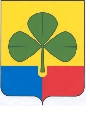 АГАПОВСКОГО МУНИЦИПАЛЬНОГО РАЙОНА 457400  с. Агаповка, ул. Пролетарская, 29А, тел: 2-11-37, 2-14-3627 мая  2015 г. № 35-2015                                              Председателю Собрания депутатовАгаповского муниципального районаС.А. УльянцевуЗАКЛЮЧЕНИЕНа проект Решения Собрания депутатов Агаповского муниципального района «О внесении изменений в Решение Собрания депутатов Агаповского муниципального района от 11.07.2012 г. № 293 «Об утверждении Положения предоставления платных медицинских услуг Муниципальным учреждением здравоохранения Агаповская центральная районная больница администрации Агаповского муниципального района организациям и населению Агаповского муниципального района» (Проект Решения).Проект Решения был представлен на финансово-экономическую экспертизу в Контрольно-счетную палату Собранием депутатов Агаповского муниципального района.Контрольно-счетная палата Агаповского муниципального района, рассмотрев материалы к представленному Проекту Решения, отмечает следующее.Проект Решения был подготовлен и представлен для утверждения в Собрание депутатов Агаповского муниципального района Муниципальным учреждением здравоохранения Агаповская центральная районная больница администрации Агаповского муниципального района (МУЗ Агаповская ЦРБ).Последние изменения в Положение предоставления платных медицинских услуг МУЗ Агаповская ЦРБ были утверждены 03.09.2014 г. решение № 552. Рассматриваемый Проект Решения не предусматривает изменение стоимости платных медицинских услуг. Раздел 3 Приложения 1 изложен в новой редакции. В «Перечне льгот при оказании платных услуг предоставляемых организациям и населению» оставлен как и в предыдущей редакции:1). п. 16. Бесплатный медосмотр по окончании средней школы при поступлении в учебное заведение, при оформлении документов в дом престарелых, на опекунов над малолетними детьми, многодетным и одиноким матерям (по справке УСЗН).п. 17. Бесплатный медицинский осмотр учащимся ПТУ, учащимся и студентам очных форм обучения (в т.ч. в период производственной практики).п. 18. Бесплатные медицинские услуги работникам Муниципального учреждения здравоохранения Агаповская центральная районная больница администрации Агаповского муниципального района.Льготы предоставляются при наличии соответствующих документов: паспорта, удостоверения, подтверждающего право на льготы.2). Исключен из «Перечня льгот при оказании платных услуг предоставляемых организациям и населению»  бесплатный периодический медицинский осмотр:- работникам государственных и муниципальных учреждений (ДДУ, школ, детских домов, учреждений социальной защиты населения);- работникам муниципальных предприятий общественного питания;- работникам ЛПУ государственной и муниципальной системы здравоохранения и работникам аптечных учреждений.3). Исключено из «Перечня льгот при оказании платных услуг предоставляемых организациям и населению» бесплатное предоставление медицинского работника, прошедшего обучение по предрейсовому медицинскому осмотру водителей автотранспорта для учреждений, финансируемых из бюджета района. На эти цели потребуется выделение дополнительных средств бюджета Агаповского муниципального района. 4).  Приложение 2 изложено в новой редакции: в наименование услуг после слов «профосмотр для пищевиков, бытовиков» добавлено «иных работников муниципальных учреждений».Выводы:На основании вышеизложенного, Контрольно-счетная палата считает, что предложенный Проект Решения соответствует нормам действующего законодательства.Реализация рассматриваемого Проекта Решения предусматривает выделение дополнительных средств бюджета Агаповского муниципального района. Рассмотрев предложенный на экспертизу проект Решения, Контрольно-счетная палата считает, что данный проект Решения может быть рекомендован к рассмотрению Собранием депутатов Агаповского муниципального района. Председатель Контрольно-счетной палаты                                               Г.К. Тихонова 